Completed forms can be sent to: 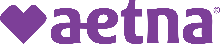 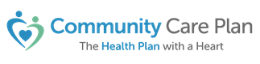 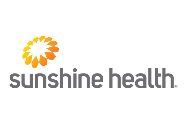 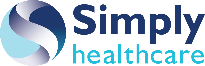 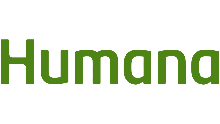 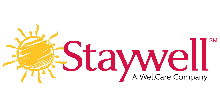 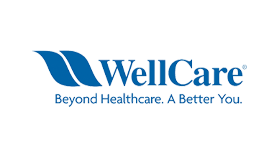 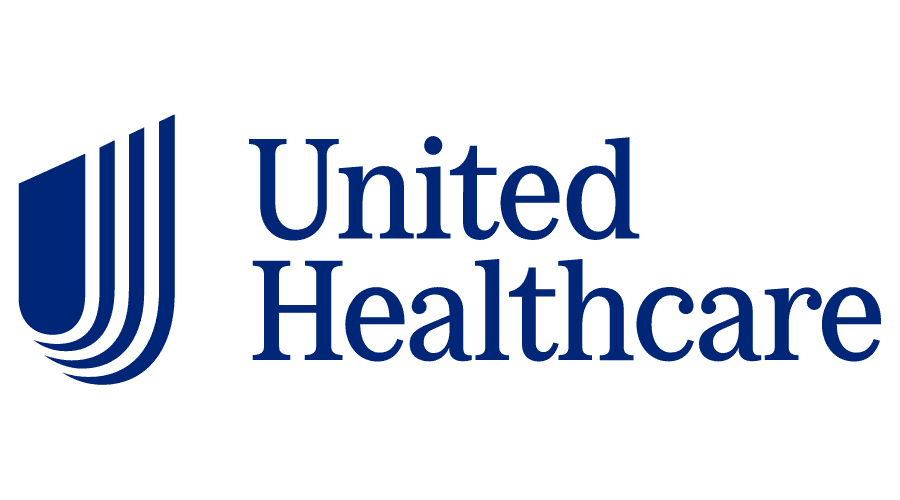 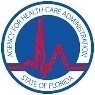 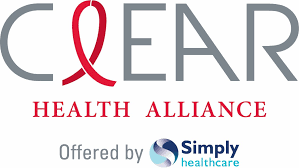 DRIVER INFORMATIONDRIVER INFORMATIONDRIVER INFORMATIONDRIVER INFORMATIONDRIVER INFORMATIONDRIVER INFORMATIONDRIVER INFORMATIONDRIVER INFORMATIONDRIVER INFORMATIONDRIVER INFORMATIONDRIVER INFORMATIONDRIVER INFORMATIONDRIVER INFORMATIONDRIVER INFORMATIONDRIVER INFORMATIONDRIVER INFORMATIONDRIVER INFORMATIONDRIVER INFORMATIONDRIVER INFORMATIONDRIVER INFORMATIONDRIVER INFORMATIONDRIVER INFORMATIONDRIVER INFORMATIONDRIVER INFORMATIONDRIVER INFORMATIONDRIVER INFORMATIONDRIVER INFORMATIONDRIVER INFORMATIONDRIVER INFORMATIONDRIVER INFORMATIONDRIVER INFORMATIONDriver’s NameDriver’s NameDriver’s NameDriver’s NameDriver’s NameDriver’s NameDriver’s NameDriver’s NameDriver’s NameDriver’s NameDriver’s NameDriver’s NameDriver’s Address (Street)Driver’s Address (Street)Driver’s Address (Street)Driver’s Address (Street)Driver’s Address (Street)Driver’s Address (Street)Driver’s Address (Street)Driver’s Address (Street)Driver’s Address (Street)Driver’s Address (Street)Driver’s Address (Street)Driver’s Address (Street)Driver’s Address (Street)Driver’s Address (Street)Driver’s Address (Street)Driver’s Address (Street)Driver’s Address (Street)Driver’s Address (Street)Driver’s Address (Street)Driver’s License #Driver’s License #Driver’s License #Driver’s License #Driver’s License #Driver’s License #Driver’s License #Driver’s License #Driver’s License #Driver’s License StateDriver’s License StateDriver’s License StateCityCityStateStateStateStateStateStateZip CodeZip CodeZip CodeZip CodeZip CodeZip CodeZip CodeZip CodeZip CodeZip CodeZip CodeSIGNATURE OF DRIVER
I confirm by sending this driver log to agree I have a current, valid, and unrestricted driver's license; that the vehicle used to perform services has passed all state tests and is currently state registered and insured according to the laws and regulations of the state to which is registered.SIGNATURE OF DRIVER
I confirm by sending this driver log to agree I have a current, valid, and unrestricted driver's license; that the vehicle used to perform services has passed all state tests and is currently state registered and insured according to the laws and regulations of the state to which is registered.SIGNATURE OF DRIVER
I confirm by sending this driver log to agree I have a current, valid, and unrestricted driver's license; that the vehicle used to perform services has passed all state tests and is currently state registered and insured according to the laws and regulations of the state to which is registered.SIGNATURE OF DRIVER
I confirm by sending this driver log to agree I have a current, valid, and unrestricted driver's license; that the vehicle used to perform services has passed all state tests and is currently state registered and insured according to the laws and regulations of the state to which is registered.SIGNATURE OF DRIVER
I confirm by sending this driver log to agree I have a current, valid, and unrestricted driver's license; that the vehicle used to perform services has passed all state tests and is currently state registered and insured according to the laws and regulations of the state to which is registered.SIGNATURE OF DRIVER
I confirm by sending this driver log to agree I have a current, valid, and unrestricted driver's license; that the vehicle used to perform services has passed all state tests and is currently state registered and insured according to the laws and regulations of the state to which is registered.SIGNATURE OF DRIVER
I confirm by sending this driver log to agree I have a current, valid, and unrestricted driver's license; that the vehicle used to perform services has passed all state tests and is currently state registered and insured according to the laws and regulations of the state to which is registered.SIGNATURE OF DRIVER
I confirm by sending this driver log to agree I have a current, valid, and unrestricted driver's license; that the vehicle used to perform services has passed all state tests and is currently state registered and insured according to the laws and regulations of the state to which is registered.SIGNATURE OF DRIVER
I confirm by sending this driver log to agree I have a current, valid, and unrestricted driver's license; that the vehicle used to perform services has passed all state tests and is currently state registered and insured according to the laws and regulations of the state to which is registered.SIGNATURE OF DRIVER
I confirm by sending this driver log to agree I have a current, valid, and unrestricted driver's license; that the vehicle used to perform services has passed all state tests and is currently state registered and insured according to the laws and regulations of the state to which is registered.SIGNATURE OF DRIVER
I confirm by sending this driver log to agree I have a current, valid, and unrestricted driver's license; that the vehicle used to perform services has passed all state tests and is currently state registered and insured according to the laws and regulations of the state to which is registered.SIGNATURE OF DRIVER
I confirm by sending this driver log to agree I have a current, valid, and unrestricted driver's license; that the vehicle used to perform services has passed all state tests and is currently state registered and insured according to the laws and regulations of the state to which is registered.SIGNATURE OF DRIVER
I confirm by sending this driver log to agree I have a current, valid, and unrestricted driver's license; that the vehicle used to perform services has passed all state tests and is currently state registered and insured according to the laws and regulations of the state to which is registered.SIGNATURE OF DRIVER
I confirm by sending this driver log to agree I have a current, valid, and unrestricted driver's license; that the vehicle used to perform services has passed all state tests and is currently state registered and insured according to the laws and regulations of the state to which is registered.SIGNATURE OF DRIVER
I confirm by sending this driver log to agree I have a current, valid, and unrestricted driver's license; that the vehicle used to perform services has passed all state tests and is currently state registered and insured according to the laws and regulations of the state to which is registered.SIGNATURE OF DRIVER
I confirm by sending this driver log to agree I have a current, valid, and unrestricted driver's license; that the vehicle used to perform services has passed all state tests and is currently state registered and insured according to the laws and regulations of the state to which is registered.SIGNATURE OF DRIVER
I confirm by sending this driver log to agree I have a current, valid, and unrestricted driver's license; that the vehicle used to perform services has passed all state tests and is currently state registered and insured according to the laws and regulations of the state to which is registered.SIGNATURE OF DRIVER
I confirm by sending this driver log to agree I have a current, valid, and unrestricted driver's license; that the vehicle used to perform services has passed all state tests and is currently state registered and insured according to the laws and regulations of the state to which is registered.SIGNATURE OF DRIVER
I confirm by sending this driver log to agree I have a current, valid, and unrestricted driver's license; that the vehicle used to perform services has passed all state tests and is currently state registered and insured according to the laws and regulations of the state to which is registered.SIGNATURE OF DRIVER
I confirm by sending this driver log to agree I have a current, valid, and unrestricted driver's license; that the vehicle used to perform services has passed all state tests and is currently state registered and insured according to the laws and regulations of the state to which is registered.SIGNATURE OF DRIVER
I confirm by sending this driver log to agree I have a current, valid, and unrestricted driver's license; that the vehicle used to perform services has passed all state tests and is currently state registered and insured according to the laws and regulations of the state to which is registered.SIGNATURE OF DRIVER
I confirm by sending this driver log to agree I have a current, valid, and unrestricted driver's license; that the vehicle used to perform services has passed all state tests and is currently state registered and insured according to the laws and regulations of the state to which is registered.SIGNATURE OF DRIVER
I confirm by sending this driver log to agree I have a current, valid, and unrestricted driver's license; that the vehicle used to perform services has passed all state tests and is currently state registered and insured according to the laws and regulations of the state to which is registered.SIGNATURE OF DRIVER
I confirm by sending this driver log to agree I have a current, valid, and unrestricted driver's license; that the vehicle used to perform services has passed all state tests and is currently state registered and insured according to the laws and regulations of the state to which is registered.SIGNATURE OF DRIVER
I confirm by sending this driver log to agree I have a current, valid, and unrestricted driver's license; that the vehicle used to perform services has passed all state tests and is currently state registered and insured according to the laws and regulations of the state to which is registered.SIGNATURE OF DRIVER
I confirm by sending this driver log to agree I have a current, valid, and unrestricted driver's license; that the vehicle used to perform services has passed all state tests and is currently state registered and insured according to the laws and regulations of the state to which is registered.SIGNATURE OF DRIVER
I confirm by sending this driver log to agree I have a current, valid, and unrestricted driver's license; that the vehicle used to perform services has passed all state tests and is currently state registered and insured according to the laws and regulations of the state to which is registered.SIGNATURE OF DRIVER
I confirm by sending this driver log to agree I have a current, valid, and unrestricted driver's license; that the vehicle used to perform services has passed all state tests and is currently state registered and insured according to the laws and regulations of the state to which is registered.SIGNATURE OF DRIVER
I confirm by sending this driver log to agree I have a current, valid, and unrestricted driver's license; that the vehicle used to perform services has passed all state tests and is currently state registered and insured according to the laws and regulations of the state to which is registered.SIGNATURE OF DRIVER
I confirm by sending this driver log to agree I have a current, valid, and unrestricted driver's license; that the vehicle used to perform services has passed all state tests and is currently state registered and insured according to the laws and regulations of the state to which is registered.SIGNATURE OF DRIVER
I confirm by sending this driver log to agree I have a current, valid, and unrestricted driver's license; that the vehicle used to perform services has passed all state tests and is currently state registered and insured according to the laws and regulations of the state to which is registered.XXXXXXXXXXXXSignatureSignatureSignatureSignatureSignatureSignatureSignatureSignatureSignatureSignatureSignatureDateDateDateDateDateRECORD OF TRIPS
Each date of service must have a physician or clinician signature and will be reviewed with the physician's office before payments will be made.RECORD OF TRIPS
Each date of service must have a physician or clinician signature and will be reviewed with the physician's office before payments will be made.RECORD OF TRIPS
Each date of service must have a physician or clinician signature and will be reviewed with the physician's office before payments will be made.RECORD OF TRIPS
Each date of service must have a physician or clinician signature and will be reviewed with the physician's office before payments will be made.RECORD OF TRIPS
Each date of service must have a physician or clinician signature and will be reviewed with the physician's office before payments will be made.RECORD OF TRIPS
Each date of service must have a physician or clinician signature and will be reviewed with the physician's office before payments will be made.RECORD OF TRIPS
Each date of service must have a physician or clinician signature and will be reviewed with the physician's office before payments will be made.RECORD OF TRIPS
Each date of service must have a physician or clinician signature and will be reviewed with the physician's office before payments will be made.RECORD OF TRIPS
Each date of service must have a physician or clinician signature and will be reviewed with the physician's office before payments will be made.RECORD OF TRIPS
Each date of service must have a physician or clinician signature and will be reviewed with the physician's office before payments will be made.RECORD OF TRIPS
Each date of service must have a physician or clinician signature and will be reviewed with the physician's office before payments will be made.RECORD OF TRIPS
Each date of service must have a physician or clinician signature and will be reviewed with the physician's office before payments will be made.RECORD OF TRIPS
Each date of service must have a physician or clinician signature and will be reviewed with the physician's office before payments will be made.RECORD OF TRIPS
Each date of service must have a physician or clinician signature and will be reviewed with the physician's office before payments will be made.RECORD OF TRIPS
Each date of service must have a physician or clinician signature and will be reviewed with the physician's office before payments will be made.RECORD OF TRIPS
Each date of service must have a physician or clinician signature and will be reviewed with the physician's office before payments will be made.RECORD OF TRIPS
Each date of service must have a physician or clinician signature and will be reviewed with the physician's office before payments will be made.RECORD OF TRIPS
Each date of service must have a physician or clinician signature and will be reviewed with the physician's office before payments will be made.RECORD OF TRIPS
Each date of service must have a physician or clinician signature and will be reviewed with the physician's office before payments will be made.RECORD OF TRIPS
Each date of service must have a physician or clinician signature and will be reviewed with the physician's office before payments will be made.RECORD OF TRIPS
Each date of service must have a physician or clinician signature and will be reviewed with the physician's office before payments will be made.RECORD OF TRIPS
Each date of service must have a physician or clinician signature and will be reviewed with the physician's office before payments will be made.RECORD OF TRIPS
Each date of service must have a physician or clinician signature and will be reviewed with the physician's office before payments will be made.RECORD OF TRIPS
Each date of service must have a physician or clinician signature and will be reviewed with the physician's office before payments will be made.RECORD OF TRIPS
Each date of service must have a physician or clinician signature and will be reviewed with the physician's office before payments will be made.RECORD OF TRIPS
Each date of service must have a physician or clinician signature and will be reviewed with the physician's office before payments will be made.RECORD OF TRIPS
Each date of service must have a physician or clinician signature and will be reviewed with the physician's office before payments will be made.RECORD OF TRIPS
Each date of service must have a physician or clinician signature and will be reviewed with the physician's office before payments will be made.RECORD OF TRIPS
Each date of service must have a physician or clinician signature and will be reviewed with the physician's office before payments will be made.RECORD OF TRIPS
Each date of service must have a physician or clinician signature and will be reviewed with the physician's office before payments will be made.RECORD OF TRIPS
Each date of service must have a physician or clinician signature and will be reviewed with the physician's office before payments will be made.Is Trip a Standing Order?         Is Trip a Standing Order?         Is Trip a Standing Order?         YesYesNoNoNoStanding Order Days of Traveled Weekly      Standing Order Days of Traveled Weekly      Standing Order Days of Traveled Weekly      Standing Order Days of Traveled Weekly      Standing Order Days of Traveled Weekly      SSMMTWThFSTrip DateTrip NumberTrip NumberTrip NumberTotal MilesTotal MilesTotal MilesProvider NameProvider NameProvider NameProvider NameProvider NameProvider Phone NumberProvider Phone NumberProvider Phone NumberProvider Phone NumberProvider Phone NumberProvider Phone NumberPhysician / Clinician SignaturePhysician / Clinician SignaturePhysician / Clinician SignaturePhysician / Clinician SignaturePhysician / Clinician SignaturePhysician / Clinician SignaturePhysician / Clinician SignaturePhysician / Clinician SignaturePhysician / Clinician SignaturePhysician / Clinician SignaturePhysician / Clinician SignaturePhysician / Clinician Signature12345MEMBER INFORMATIONMEMBER INFORMATIONMEMBER INFORMATIONMEMBER INFORMATIONMEMBER INFORMATIONRelationship to MemberMember NameMember NameMember NameMember IDSIGNATURE OF MEMBER
I hereby agree the above information is true and correct. I have also received, read and agreed to the gas reimbursement guidelines. SIGNATURE OF MEMBER
I hereby agree the above information is true and correct. I have also received, read and agreed to the gas reimbursement guidelines. SIGNATURE OF MEMBER
I hereby agree the above information is true and correct. I have also received, read and agreed to the gas reimbursement guidelines. SIGNATURE OF MEMBER
I hereby agree the above information is true and correct. I have also received, read and agreed to the gas reimbursement guidelines. SIGNATURE OF MEMBER
I hereby agree the above information is true and correct. I have also received, read and agreed to the gas reimbursement guidelines. XXMember SignatureMember SignatureMember Name (Print)Member Name (Print)Mail: 798 Park Avenue NW, Norton, VA 24273Fax: 866-528-0462                                                           Email: Virginia.billingoperations@modivcare.comPlease allow 4-6 weeks for payment to be processed. For questions about your claim, call 1-800-930-9060. Please allow 4-6 weeks for payment to be processed. For questions about your claim, call 1-800-930-9060. Please allow 4-6 weeks for payment to be processed. For questions about your claim, call 1-800-930-9060. 